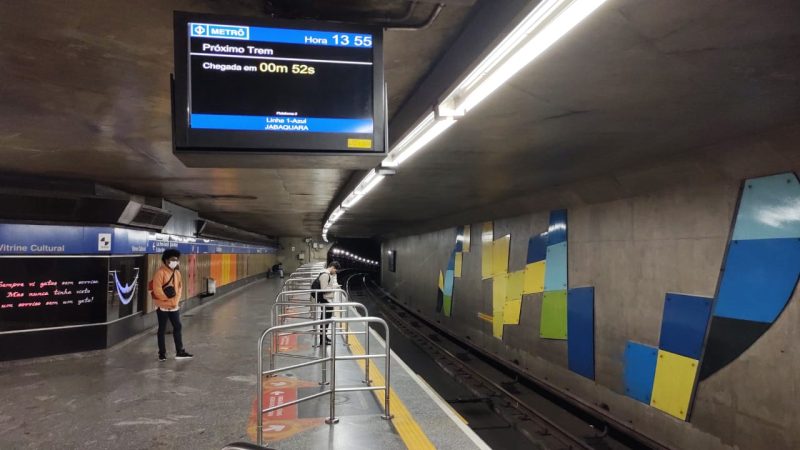 RELATÓRIO MENSAL DE SOLICITAÇÕES – SIC – AGOSTO/2023INTRODUÇÃO No mês de agosto o SIC realizou 220 atendimentos com 9 recursos, sendo que 17 gerências da Companhia foram acionadas para subsidiarem as respostas enviadas aos cidadãos. TIPO DE INSTÂNCIA DOS RECURSOS RECEBIDOS 8 Recursos de “Primeira Instância”  1 Recurso de “Segunda Instância”  DEMANDA COMPARATIVA COM O MÊS ANTERIOR DEMANDA COMPARATIVA COM O ANO ANTERIORASSUNTOS MAIS DEMANDADOS                                        C0MPARATIVO POR ASSUNTOS – ANO ANTERIOR PERFIL DOS SOLICITANTESGERÊNCIAS DEMANDADASAs gerências que mais forneceram subsídios foram GPR, SIC, GPA, GOP, GRH, GE2 Legenda:GPR – Gerência de ProjetosSIC – Serviço de Informações ao CidadãoGPA – Gerência de Planejamento e Meio AmbienteGOP – Gerência de OperaçõesGRH – Gerência de Recursos HumanosGE2 – Gerência de Empreendimentos – Linha 2 Verde SOLICITAÇÕES ENCERRADAS HISTÓRICO DAS SOLICITAÇÕESTEMPO MÉDIO DE ATENDIMENTO Prazos LegaisRELATÓRIO MENSAL – ACESSOS AO PORTAL DA TRANSPARÊNCIA – AGOSTO/2023INTRODUÇÃODurante o mês de agosto, o “Portal da Governança Corporativa e Transparência do Metrô” teve 4.701 visitas, com uma média de 170 visitantes/dia. Neste mês, foram registradas 21.624 visualizações de páginas e o pico de acesso ocorreu no dia 14/08/2023, com 304 visitantes. USUÁRIOS POR PAÍS  PÁGINAS MAIS VISITADAS - NÚMERO DE USUÁRIOS QUE VISUALIZARAM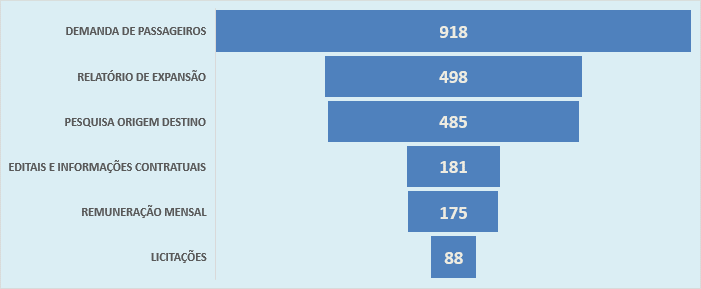 AGOSTO/2023QUANTIDADEAtendimentos220Recursos9Relação de Assuntos e quantidade das solicitaçõesBRASIL4,5 milESTADOS UNIDOS49REINO UNIDO10FRANÇA9FINLANDIA8AUSTRIA7CHILE7PAISES BAIXOS7PORTUGAL7ESPANHA 6